Rumney Primary School   Year 4   Home Learning Week 9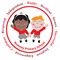                                                       Monday 8th - Friday 12th JuneRumney Primary School   Year 4   Home Learning Week 9                                                      Monday 8th - Friday 12th JuneRumney Primary School   Year 4   Home Learning Week 9                                                      Monday 8th - Friday 12th JuneRumney Primary School   Year 4   Home Learning Week 9                                                      Monday 8th - Friday 12th JuneDay 1Literacy  SpellingPractice your new words using your spelling menu.Hot Air Balloon Day 2020Guess what ? Friday June 5th was Hot air balloon day!What do you know about hot air balloons? When were they invented & who invented them? Who flew in the very first hot air balloon? Let’s find out more …. Read the writing on the sheet about Hot Air Balloon Day in google classwork, then answer the questions that are on the sheet under the writingThere are 2 sheets children - 1 hard, 1 easy please do the sheet you know you are capable of Do your best to use  sentences please!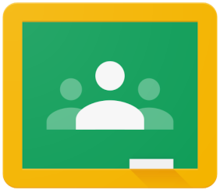 Maths            TTRockstars 10 mins*ASK YOUR ADULT if you are allowed to get a packet of SKITTLES sweets (or M&Ms or Smarties if you prefer) ready for the FRIDAY FUN MATHS Challenge*DICE GAME - Give me a Sign!You will need:Pen and paper, 2 players, 3 dice,  20 counters (the counters could be made out of paper),4 pictures -  an ADD sign, a MINUS sign, a TIMES sign and a DIVIDE (or share) sign. The signs must be turned over so you can’t see them. How to play:Each player starts with 10 counters.Player One shakes all 3 dice, and turns over 2 signs they then challenge  player Two to use BOTH of the signs and the 3 dice numbers to make a sum & write the answerPlayer 2 can choose to swap ONE of the signs but they must give up one of their counters. Player One has to beat the number made by player 2 (using the same 3 dice numbers & signs) and write down their answer.Whose answer is the highest? The player with the higher answer takes a counter off the other player.Repeat until one player has all the counters Remember- keep the signs turned over &  swap the sign cards around often so that the different signs come up You can choose to make the game easier by having fewer dice and fewer signs or harder by having more dice and fewer signs!ChallengeCreative Arts ChallengeDesign your own hot air balloon - use whatever you would like to do this. You could use felt tips, crayons or colouring pencils to draw your hot air balloon picturesCould you use paint or glitter to create your own hot air balloon? What about stickers or small scraps of material? You could use shiny tin foil or odd scraps of wrapping paper whatever you have available.Have fun and be as creative as you like - we’d love to see your photos.Day 2Literacy  SpellingPractice your new words using your spelling menu. Silly Spelling Short Story!After you’ve practised this week’s spellings using your spelling menu,  try writing a short story that uses all your new spelling words.You can make it as funny or as silly as you like that way you’ll remember the words better!If possible add illustrations.Good Luck - don’t forget to make a google doc of your short story or if you prefer, write it into your school book.Maths            TTRockstars 10 minsTricky Times Tables Treasure HuntRemember those trickier tables you didn’t find quite so easy last week?Write each table sum on separate pieces of paper then the answers again on separate pieces of paper.Ask your adult to hide the tables and the answers in different separate locations (you could have hiding places inside and outside).NOW hunt the times tables!If you find the table sum you must try to guess the right answer for 4 pointsIf you find the answer you must guess the sum for 6 points.TOTAL your points!Now it’s your helper’s turn - can they score more points than you?Who is the winner?ChallengeSummer of Sport Event 3 The HIGH JUMPName of Event: The HIGH JUMPInstructions:Start with both feet together knees bent, finish with knees bent & feet together. Reach up to touch the wall as high as you can. Get your helper to mark your efforts on the wall in chalk. Swing your arms to help you get higher Tips/Things to practise during the week:How high can you get? Get strong for your event by practising your squat jumps. Try bending your legs and springing into the air from a semi crouched position, reaching as high as you can. Remember to …. practice & perform the event safelyget your adult to help youget permission before marking wallsTry and practise 3 high jumps every day, ready for  your actual high jump on Thursday or Friday. How well did you do? Make sure to send us a photo or video of yourself in action via Google Classroom or Twitter,  so we can award you 5 house Points for entering!Day 3Literacy	Spelling Practice your spellings using your spelling menu.Nouns,  Verbs  and Adjectives Do you remember the difference between Nouns, Verbs and Adjectives? Nouns are the names of people, places and things. Verbs are doing or action words. Adjectives are describing words.Can you sort a list of words into nouns, verbs and adjectives  and use them in some sentences of your own? There is a Google Doc for this activity, you can type your answers straight in it.Maths    TTRockstars 10 minsINVENT Your Own Tables Game!!Be Creative with your tables today. How could you make them fun to learn? You could invent your own game for tables practice, using dice and counters. Try using a simple timer to time how long it takes you to write out the tables you’re practising. Write down your timer times. Can you beat yourself?Try Times Bingo  - ask your adult to make some bingo cards with the tables answers on them. They call out the table you workout the answer. If the answers on your card tick it or put a counter on it. First person to cover all the answers wins.Take it in turns to be the caller.Send us a photo if possible of you playing your game you invented. You could even write the instructions down for us so we could play each others games.ChallengeSummer of Sport Event 4 EGG & SPOONName of Event: EGG & SPOONInstructions:You can use a small soft ball children or a potato NOT an actual egg. Also a wooden, plastic or metal big spoon is fine. Use the longest part of your garden to do the event.Tips/Things to practise during the week:Start by slowly walking then gradually build up your speed. Do short distances first to practice. Try just balancing the potato/ball on the spoon first. Remember to keep your thumbs off the potato/ball during the event. Do different combinations of potato/ball and different types of spoons to discover which is best for you.Try and practise every day, ready for  your actual event on Thursday or Friday. How well did you do? Make sure to send us a photo or video of yourself in action via Google Classroom or Twitter,  so we can award you 5 house Points for entering!Day 4Literacy SpellingPractice your spelling using your spelling menu.Exciting AdverbsDo you remember what an adverb is? It is a word that describes an action. E.g. He is running quickly. She is jumping excitedly. Adverbs help to make our writing more exciting to read. Have a go at adding adverbs to the sentences in the Google Doc for this assignment. You can type straight in the document, and then turn it in.Maths   TTRockstars 10 minsPractical Perimeter Practice!There’s a sheet to help you with this children in google classroom.Remember we did some sheets on perimeter? We find perimeter by measuring each side of the shape and then adding each side to make a total - this gives us the perimeter.You are going to measure the perimeter of the rooms in your house then if possible the perimeter of your front and back gardens.You can choose to use big strides or baby steps to measure the perimeter but STICK to your DECISION! Don’t change between the two.ChallengeTricky Tables - Rap/songCan you create a poem, a rap or a song to help you to remember the answers to the times table you personally find the most challenging? You could make up a dance to go with it!If possible, work with a helper or a friend to do this.Could one of you do the rap or song and the other create the dance to go with it?Can you take photos to show what you got up to?Have a go and have fun!Are you a Tables Champion? Do you confidently know the answers to all of your tables sums? If so create your own TopTen Tips for How to Learn Your Tables. You can decide how to present this - perhaps a booklet or a poster, maybe a short film or google slide of you explaining your tipsShare your TOP TEN TIPS with your friends that find some tables tricky to learn.Day 5Spelling 5 minute spelling testBoring Sentences are Banned!There is nothing worse than reading a book full of boring sentences! The best way to make a boring sentence better is to use an adjective and an adverb to liven things up, like this:The dog ran.The fluffy dog ran quickly.On  the Google Doc for this assignment, have a go at adding an adjective and an adverb to each sentence to make them less boring!. You can type straight onto the doc, and then turn it in.Maths     TTRockstars 10 minsFriday Fun Maths Skittles Challenge (OR M&Ms OR Smarties)!You will need a packet of Skittles sweets (or M&Ms or Smarties)!WASH your HANDS first!Empty the skittles onto a clean surfaceArrange them in their separate coloursUse a TALLY CHART to show how many sweets you have of each colour.Create a Bar Graph to show how many there are of each colour in one bag of skittles.Remember your Bar Graph needs a TITLE (like Skittles Colours or Skittles Challenge)LABEL the AXIS - both the x (the line going down) and y axis (the line going across) of your graph. You could use post it notes or sticky labels for this.Think about your SCALE, (what NUMBERS your graph will go up in) - will it be 2s, 3s 4s or 5s? (this will depend on the number of skittles of each colour)Arrange your graph on a large sheet of paper or card and if possible try to take a photo of it to show us.Can you write some questions to go with your graph?IMPORTANT - don’t forget to eat the skittles  (sweets of your choice) after you’ve done your graph!!!Have FUN!PSE/Wellbeing ChallengeLifting Lockdown List! Create a poster or drawing of the Top 10 Things you are looking forward to doing either by yourselves or with your family & friends when lockdown is eventually lifted.You could  ….write the things as a list using bubble writing for the numbers 1-10create a mini booklet with 1 page for each of the things you’re looking forward towrite Top 10 in the middle of your page in a cloud shape and write/draw the things around the cloudcreate a collage using pictures from the internet (get your adult’s permission 1st) or magazines & newspapers of your top 10 thingsEXTRA…..Interview your family/friends (possibly by phone - ask 1st) & ask them if they have 3 things they’re looking forward to doing after lockdown is lifted.(Keep the list somewhere safe so when you get chance you can tick them off & celebrate!)